Протоколподведения итогов муниципального конкурса литературно-творческих работ «Память в сердце, гордость в поколениях» от 23.04.2024г.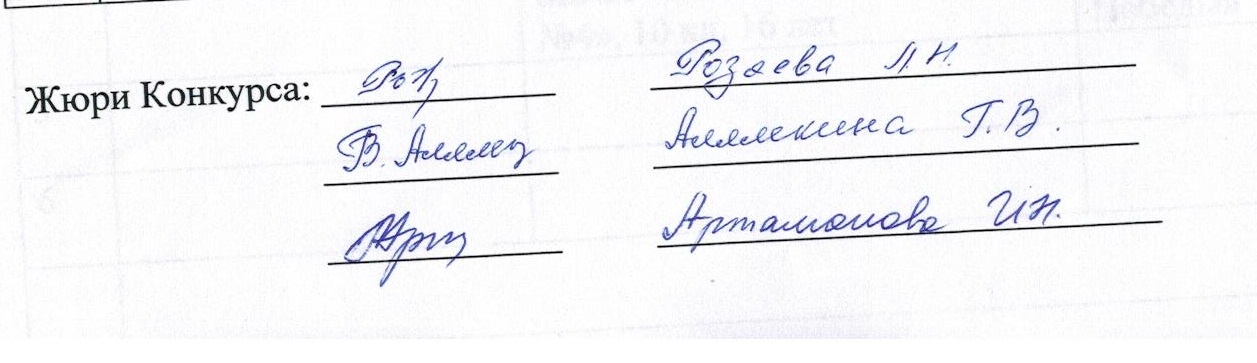 "Номинация «Проза».  Возрастная категория: 11 – 13 летНоминация «Проза».  Возрастная категория: 11 – 13 летНоминация «Проза».  Возрастная категория: 11 – 13 летНоминация «Проза».  Возрастная категория: 11 – 13 лет№Фамилия и имя учащегосяОУ. КлассНазвание работыФ.И.О руководителяМесто12Номинация «Проза».  Возрастная категория: 14 – 18 летНоминация «Проза».  Возрастная категория: 14 – 18 летНоминация «Проза».  Возрастная категория: 14 – 18 летНоминация «Проза».  Возрастная категория: 14 – 18 лет1Бондаренко ДаниилФилиал «Самаевская СОШ» МБОУ «Ковылкинская СОШ №4», 9 кл, 15 лет«Мой прадед из поколения победителей»Кузюткин М.А.призер2Костькина ВикторияФилиал «Ст.- Дракинская СОШ» МБОУ «Кочелаевская СОШ», 14 лет, 8 кл«Повесть Э.Казакевича «Звезда» (отзыв о книге)Кудашова М.Ф.победитель3Лукьянова ТатьянаМБОУ «Кочелаевская СОШ», 14 лет, 8 кл«Мои любимые книги»Королева О.И.призер4Пушкарева ЕкатеринаФилиал «Самаевская СОШ» МБОУ «Ковылкинская СОШ №4», 10 кл, 16 лет«Вклад наших земляков в дело Победы»Кузюткин М.А.призерНоминация «Поэзия».  Возрастная категория: 11 – 13 летНоминация «Поэзия».  Возрастная категория: 11 – 13 летНоминация «Поэзия».  Возрастная категория: 11 – 13 летНоминация «Поэзия».  Возрастная категория: 11 – 13 лет1Кузнецова ЕкатеринаФилиал «Самаевская СОШ» МБОУ «Ковылкинская СОШ №4», 7 кл, 13 лет«Священная война»Кузюткин М.А.призер2Лазарева АнастасияФилиал «Ст.- Дракинская СОШ» МБОУ «Кочелаевская СОШ», 13 лет, 8 кл«У войны свирепые повадки»Степанова Н.Ф.победитель3Мальтисова МарияФилиал «Ст.- Дракинская СОШ» МБОУ «Кочелаевская СОШ», 13 лет, 7 кл«Пришла война, пришла беда»Степанова Н.Ф.победительНоминация «Поэзия».  Возрастная категория: 14 – 17 лет Номинация «Поэзия».  Возрастная категория: 14 – 17 лет Номинация «Поэзия».  Возрастная категория: 14 – 17 лет Номинация «Поэзия».  Возрастная категория: 14 – 17 лет 1Луконина АринаМБУ ДО «Дом детского творчества», 14 лет, 9 кл«Иван Кругляков – из славного поколения победителей»Горностаева О.П.призер2Мальтисова ТатьянаФилиал «Ст.- Дракинская СОШ» МБОУ «Кочелаевская СОШ», 14 лет, 9 кл«Память сердца»Паршина Л.Г.победитель3Палкина КристинаМБОУ «Ковылкинская СОШ имени генерал-лейтенанта И.А. Арапова», 8кл, 14 лет«Российский дух»Алямкина Г.В.призер